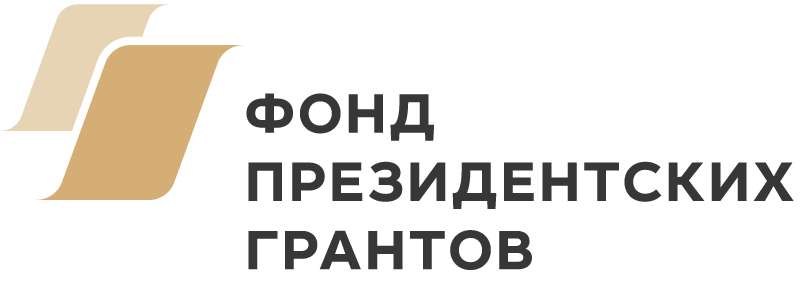 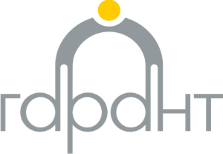 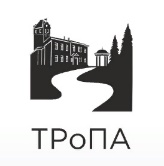 Активисты, Бизнес, Власть– вместе в будущее (АБВ-форум) г. Вельск 27-28 марта 2021 годаОрганизаторы: Центр развития социальных проектов Вельского района «ТРоПА» Вельская центральная библиотека им. А.Ф. ОрловаАрхангельский Центр социальных технологий «Гарант»В АБВ-форуме участвуют активные жители, представители НКО, социально-активного бизнеса и органов местного самоуправления Вельского района, представители органов государственной власти, СМИ, команды общественных ресурсных центров Архангельской области, и все те, кто активно занимается вопросами местного развития.Участники смогут обсудить следующие темы:- Поиск стратегии развития через всестороннее изучение территории;- Опыт работы общественных ресурсных центров развития территорий Архангельской области, их сотрудничество с учреждениями культуры для объединения жителей и совместного решения вопросов развития сельских районов и малых городов и повышения качества жизни их жителей;- Партнерские проекты активных жителей, НКО, власти и бизнеса;- Успешные практики развития сельских территорий и малых городов на примере Вельского района.Контактный телефон организатора 89212975613 Кудрин Николай Владимирович27 марта (суббота)Вельск. ул. Фефилова д.2 Центральная библиотека им А.Ф. Орлова.Литературная гостиная (2 этаж)Дополнительные возможности для уезжающих вечеромПроект «Малым территориям – большое будущее» реализуется при поддержке Фонда президентских грантов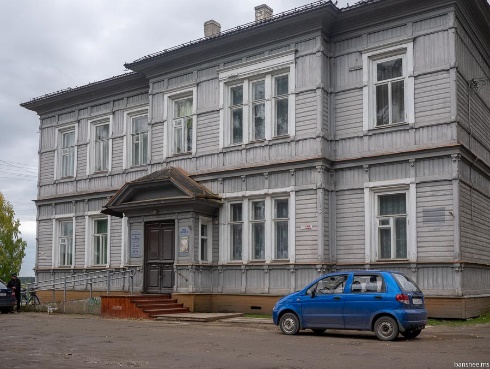 10.00-10.30Регистрация участников. Приветственный кофе10.20 – 10.40Для гостей города Лидия Владимирова, хранитель зала редкой книги Вельской центральной библиотеки им. А.Ф. Орлова, проведет экскурсию по старинному зданию, в котором расположилась библиотека10.40 – 10.45Приветственные словаНиколай Кудрин Директор АНО «ТРоПА»Елена Поталюнас, директор Вельской центральной библиотеки им. А.Ф. Орлова.Татьяна Буриева, заместитель директора Архангельского Центра социальных технологий «Гарант»10.45 – 13.30Успешный опыт создания брендов российских городов. Перспективы развития малых провинциальных городов в постиндустриальном обществе через городские активностиВасилий Дубейковский руководитель команды CityBranding13-30 13.45Изучение территории – основа стратегии её развития Иван Тарасов, менеджер Архангельского центра социальных технологий «Гарант»13.50-14.00Партнерский проект власти и жителей города Вельска «Новый старый Форштадт» (победитель IV Всероссийского конкурса лучших проектов создания современной городской среды в малых городах и исторических поселениях (в категории «Малые города с численностью населения от 20 до 50 тысяч человек»)группа ВК https://vk.com/club193769480  Дмитрий Владимирович Ежов,  глава МО «Вельское» Вельского района Архангельской области14.00-15.00Обед в ресторане «Вагарден» Вельск,ул. Набережная д.56-А15:00- 15:30Поддержка детей с ограниченными возможностями здоровья: опыт благотворительной организации АРОБО «Семицвет» Центр интеллектуального развития "NONSTOP"Адрес: г. Вельск, ул. Ленина, д.42Наталия Глазачева, руководитель АРОБО «Семицвет»15.30–16.00Историческая основа социальной активности в Вельском районе (Вельские меценаты) Экскурсия от дома 42 по улице Ленина по центральной части города с сотрудником Вельской библиотеки Лидией Владимировой16.00-17.00 Вельская библиотека, Фефилова д. 2. , 2 этажВключение молодёжи в общественную жизнь районаОльга Дьякова, начальник отдела молодёжи Вельского района, руководитель проектов «Открытое пространство» и волонтерский центр «Шаг навстречу»Анна Ненашева – специалист отдела молодежи Вельского районаАлександра Песьякова, активист Совета молодёжи Вельского районаГульнара Исимбекова, представитель РОО Спортивный Клуб "Арена"Игорь Гомзяков, индивидуальный предприниматель, депутат Вельского районного собрания, участник местного общественного объединения «Вело-Вельск», руководитель группы общественников по контролю за качеством дорожных ремонтов в Вельском районе17:00- 17.15Кофе -брейк17.15 19.00Создание «Третьего места» для молодежи на примере Урюпинска Василий Дубейковский руководитель команды CityBranding20.00- 23.00Дружеский ужин в ресторане «Вагарден»Интеллектуальная игра «Табуретка» 28 марта 2021 (воскресенье)Вельская центральная библиотека, Фефилова д.228 марта 2021 (воскресенье)Вельская центральная библиотека, Фефилова д.210.0010.15Принципы и методы государственной поддержки некоммерческого сектора Архангельской областиАлексей Широбоков, начальник отдела по поддержке общественных инициатив департамента по внутренней политике и местному самоуправлению администрации Губернатора Архангельской области и Правительства Архангельской области10.15 – 10.30Сотрудничество муниципальной власти и местного сообщества через социальное проектирование на примере Тотемского района Вологодской области Артём Чернега, начальник отдела туризма и общественных проектов администрации Тотемского муниципального района10.30 – 10.45Презентация проекта «Вельск, город расписной» Жанна Дементьева, зам. главы Вельского муниципального района по социальным вопросам10.45-11.45Круглый стол «Формирование местных партнерств для устойчивого развития территорий»11.45 –12.00Кофе-брейк12.30 – 13.30Круглый стол «Формирование местных партнерств для устойчивого развития территорий» (продолжение)13.30. – 13.40Итоги форума13.40 - 14.30 Обед в ресторане «Вагарден» 15.00- 15.40Переезд в с. Пежма (От отеля «На Ваге»)16.00-17.30Пежемский дом культурыРоль лидера в развитии территории на примере с. Пежма Вельского районаГалина Никулина (общественный деятель села Пежма, автор проектов «Возвращайся домой», Восстановление набережной, Создание молодежного центра)   Валентина Хухрина (более 20 лет развивает туризм в Пежме, создатель музея «Скалинка») Чаепитие с «Пежемской вкуснятиной»17.30 – 18.00Переезд в г. Вельск.